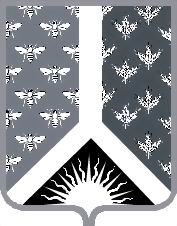 АДМИНИСТРАЦИЯНОВОКУЗНЕЦКОГОМУНИЦИПАЛЬНОГО РАЙОНА654041, г.Новокузнецк, ул. Сеченова, 25тел., факс 32-08-02                    02.03.2021 № 1ПРЕДПИСАНИЕУполномоченным структурным подразделением администрации Новокузнецкого муниципального района по осуществлению контроля в сфере закупок в соответствии с полномочиями, предоставленными ст.99 Федерального закона от 05.04.2013 № 44-ФЗ «О контрактной системе в сфере закупок товаров, работ, услуг для обеспечения государственных и муниципальных нужд», Регламентом проведения плановых проверок при осуществлении закупок для обеспечения нужд Новокузнецкого муниципального района, утвержденного главой Новокузнецкого муниципального районаПРЕДПИСЫВАЕТ:МБУ Комбинат питания НМР устранить выявленные нарушения, согласно Акта № 1-21/ПЗ от 01.03.2021г., при проведении контрольного мероприятия, на основании распоряжения № 120 от 21.01.2021г., соблюдение требований законодательства Российской Федерации и иных нормативных правовых актов о размещении заказов, о контрактной системе в сфере закупок товаров, работ, услуг для обеспечения государственных и муниципальных нужд нарушения законодательства о контрактной системе: О результатах исполнения настоящего Предписания уведомить в срок до 18 марта 2021 года.Неисполнение в установленный срок настоящего Предписания влечет административную ответственность в соответствии с законодательством РФ. Настоящее Предписание может быть обжаловано в установленном законом порядке.I.I.Содержание нарушенияОтсутствие приказа (распоряжения) о назначении ответственного лица за приемку товараСумма нарушения (при наличии)-Нормативный правовой акт, который нарушен (пункт, часть, статья)ч.3 ст.94 Федерального закона от 05.04.2013 № 44-ФЗ «О контрактной системе в сфере закупок товаров, работ, услуг для обеспечения государственных и муниципальных нужд» Документы, подтверждающие нарушение - Содержание требования об устранении выявленных нарушений и (или) возмещении причиненного указанными нарушениями ущерба Необходимо издать приказ (распоряжение) о назначении ответственного лица за приемку товараСрок  устранения и (или) возмещения ущербаВ течение 14 дней с момента получения настоящего предписанияII.II.Содержание нарушенияНаправление в федеральный орган, уполномоченный на ведение реестра контрактов недостоверной информации о заключении контрактаСумма нарушения (при наличии)-Нормативный правовой акт, который нарушен (пункт, часть, статья)п.6 ч.2 ст.103 Федерального закона от 05.04.2013 №44-ФЗ «О контрактной системе в сфере закупок товаров, работ, услуг для обеспечения государственных и муниципальных нужд» (далее - ФЗ-44), Приказ Минфина России от 24.11.2014г. №136н «О порядке формирования информации, а также обмена информацией и документами между заказчиком и федеральным казначейством в целях ведения реестра контрактов, заключенных заказчиками»Документы, подтверждающие нарушение- контракт № 432889 от 17.12.2020 «Общие данные (Дата окончания исполнения контракта)» в Реестре контрактов на официальном сайте РФ http://zakupki.gov.ru;- контракт № 102235 от 30.12.2020 «Общие данные (Дата окончания исполнения контракта)» в Реестре контрактов на официальном сайте РФ http://zakupki.gov.ru;- контракт № 54 от 02.12.2019«Общие данные (Дата окончания исполнения контракта)» в Реестре контрактов на официальном сайте РФ http://zakupki.gov.ru;- контракт № 432889 от 23.12.2019«Общие данные (Дата окончания исполнения контракта)» в Реестре контрактов на официальном сайте РФ http://zakupki.gov.ru;- контракт № 102235 от 18.12.2019«Общие данные (Дата окончания исполнения контракта)» в Реестре контрактов на официальном сайте РФ http://zakupki.gov.ru.Содержание требования об устранении выявленных нарушений и (или) возмещении причиненного указанными нарушениями ущерба Направить в орган, уполномоченный на ведение реестра контрактов достоверную информацию о заключении перечисленных выше контрактовСрок  устранения и (или) возмещения ущербаВ течение 14 дней с момента получения настоящего предписания